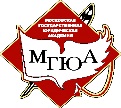 Министерство науки и высшего образования Российской Федерациифедеральное государственное бюджетное образовательное учреждение высшего образования«Московский государственный юридический университет имени О.Е. Кутафина (МГЮА)»(Университет имени О.Е. Кутафина (МГЮА))Оренбургский институт (филиал)Магистерская программа «Название программы»Фамилия Имя Отчество ТЕМА ДИССЕРТАЦИИ, УТВЕРЖДЕННАЯ ПРИКАЗОММагистерская диссертацияНаучный руководитель:д. ю. н., доцент Фамилия Имя ОтчествоДопущена к защите: «____»_________2019 г.Заведующий кафедрой название выпускающей кафедры к. ю. н., доцент Фамилия Имя Отчество Дата защиты: «____»___________2019 г.Оценка: ______________________Оренбург – 2019 